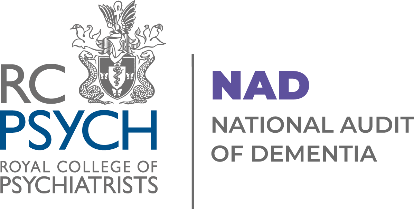 National Audit of Dementia:Organogram 2023 (December)Summary of inputOrganogram See Page 3 for further explanation of roles/inputAudit Management and GovernanceDecision making input									Advisory inputKey:Decision making inputAdvisory inputDr Dasha NichollsClinical and Strategic Director (Audits and Research), CCQIDirects and has overall responsibility for delivery of all CCQI projectsSits on Steering Group and Implementation GroupAttends Contract Review meetingsSteering GroupRepresentation from supporting organisations representing clinicians, service users and other stakeholders, plus expert advisers and CCQI managersProvides advice and guidance on all aspects of the audit including recruitment and engagement, content development, communications, and reportingMeets two-four times a year throughoutDr Alan QuirkHead of Clinical Audit and Research Directs and supervises the work of all audits in CCQISits on Steering Group and Implementation GroupAttends Contract Review meetingsCCQI Audit Programme ManagersProvide peer support and advice to audit Programme Manager and teamImplementation GroupExpert advisers and CCQI managersCoordinates expert input into audit development and operationMeets monthly during development and bimonthly otherwiseProject TeamProgramme ManagerDeputy Programme ManagerProject OfficersResponsible for implementing the project, engagement with participants and day to day decision makingMeet weekly with Dr Quirk to coordinate tasks, report on progress and anticipate and report on feasibilityProvide regular updates to Implementation and Steering Groups and take forward decisionsOtherCCQI Governance BoardChaired by Royal College of Psychiatrists President, membership includes RCPsych CEO, Dean and Clinical Lead for AccreditationProvides oversight to all CCQI projects in matters of practice, ethics and methodology, e.g. approves general CCQI guidance on involvement of service users.  Not involved in decision making relating to project content and deliveryChaired by Royal College of Psychiatrists President, membership includes RCPsych CEO, Dean and Clinical Lead for AccreditationProvides oversight to all CCQI projects in matters of practice, ethics and methodology, e.g. approves general CCQI guidance on involvement of service users.  Not involved in decision making relating to project content and deliveryChaired by Royal College of Psychiatrists President, membership includes RCPsych CEO, Dean and Clinical Lead for AccreditationProvides oversight to all CCQI projects in matters of practice, ethics and methodology, e.g. approves general CCQI guidance on involvement of service users.  Not involved in decision making relating to project content and deliveryChaired by Royal College of Psychiatrists President, membership includes RCPsych CEO, Dean and Clinical Lead for AccreditationProvides oversight to all CCQI projects in matters of practice, ethics and methodology, e.g. approves general CCQI guidance on involvement of service users.  Not involved in decision making relating to project content and deliveryChaired by Royal College of Psychiatrists President, membership includes RCPsych CEO, Dean and Clinical Lead for AccreditationProvides oversight to all CCQI projects in matters of practice, ethics and methodology, e.g. approves general CCQI guidance on involvement of service users.  Not involved in decision making relating to project content and delivery